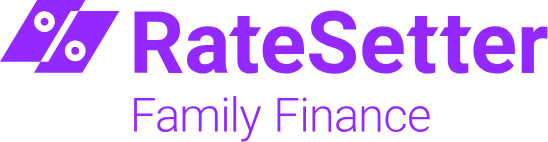 RATESETTER APPLICATION FORMPlease complete the form in its entirety. Incomplete forms will cause delays to the application.MINIMUM CRITERIAYour client must satisfy the minimum criteria set out below:Aged 21 or over, a resident in the UK, and planning to stay in the UK for the duration of the divorceNo pay-day loans within the last 6-monthsNo unsatisfied CCJs and no satisfied CCJs of more than £100 in the last three yearsNo individual voluntary arrangements, debt recovery orders, or bankruptciesNo current arrears of more than 3-monthsThe assets in the case must include a UK property and be sufficient to repay the loan(s)Expected net assets awarded to your client must be at least 3x the value of the loanCan you confirm, to the best of your knowledge, if your client satisfies each of the above criteria? If not, please provide further details of the specific criteria which is unsatisfied below.Please note that when we assess an application, we will make a ‘soft search’ on your client’s credit file, which will be marked as a quotation. When subsequent loans are approved and drawn down we will record these on their credit file as an unsecured loan.SOLICITOR’S DETAILSCLIENT’S DETAILSSPOUSE’S DETAILSFINANCING THE CASEDETAILS OF HOW THE LOAN WILL BE REPAIDPROPERTY DETAILSOTHER MATRIMONIAL ASSETSPROPERTIESOTHER ASSETSLIABILITIESSUPPORTING DOCUMENTSTHE CASEAUTHORISATIONSI hereby confirm the above details are correct to the best of my knowledge and I undertake to inform you of any changes immediately.Solicitor Name:Solicitor Signature: Date: ------------------------------------------------------------------------------------------------------------------------------------- I hereby confirm the above details are correct to the best of my knowledge and I undertake to inform you of any changes immediately. I consent to the processing of my personal data in accordance with the data protection terms below.Client Name:Client Signature:Date:--------------------------------------------------------------------------------------------------------------------------------------Only sign below if a divorce petition has not been issued and the parties intend to enter into formal dispute resolution first.DECLARATIONI hereby confirm that the relationship with my spouse has broken down, and my spouse and I have decided to proceed with formal dispute resolution, following which a divorce petition will be filed.Client Name:Client Signature:Date:Data ProtectionReferences to ‘We’, ‘Us’ or ‘Our’ are references to Retail Money Market Ltd, trading as RateSetter. By ‘your information’ We mean the personal and financial information We obtain: from you from this application and from any other application for Our products and services; or from third parties (such as credit reference and fraud prevention agencies, other organisations who introduced Us or act on your or Our behalf and from other companies within Our Group).You agree that We may also obtain your information from any other Group of companies with whom We have a business partnership. Such companies may tell Us about any other accounts you hold with them.Any of your information which constitutes personal data under the General Data Protection Regulation (EU) 2016/679 (“GDPR”) or any implementing or successor legislation will be processed in accordance with these terms.The data We collect about youWe may collect, use, store and transfer different kinds of personal data about you including:your name and contact details, including your address, phone number and email address;your date of birth;any other personal information you have provided directly to Us; and/orany personal data obtained from the public domain such as LinkedIn or business websites.Credit reference and fraud prevention agenciesWhen you apply to Us to use Our services, We will check the following records about you to assess this application, check your creditworthiness and verify identities to prevent and detect fraud, money laundering and any other relevant crime. Our own. Personal and business records at credit reference agencies which will leave a search footprint on your credit file that may be seen by other lenders. Credit Reference Agencies supply Us with both public (including the electoral register) and shared credit and fraud prevention information. Those at fraud prevention agencies. If false or inaccurate information is provided and fraud is identified, details will be passed to fraud prevention agencies. Law enforcement agencies may access and use this information. We and other organisations may also access and use this information to prevent fraud and money laundering, for example, when: checking details on applications for credit and credit related or other facilities; managing credit and credit related accounts or facilities; recovering debt; and checking details of job applicants and employees. We and other organisations may access and use from other countries the information recorded by fraud prevention agencies.This information may be supplied to other organisations by credit reference and fraud prevention agencies to perform similar checks and to trace your whereabouts and recover debts that you owe.You have the right of access to your personal records held by credit reference and fraud prevention agencies. The credit reference agencies We use are: Experian, The Sir John Peace Building, Experian Way, NG2 Business Park, Nottingham, NG80 1ZZTransUnion, Consumer Services Team, PO Box 491, Leeds, LS3 1WZ or call 0330 024 7574 (Personal credit data only).Call Us on 020 3142 6226 for details of the Fraud Prevention Agencies We use. For security and training purposes We may record and/or monitor your use of Our website and e-mail and telephone communications between Us. We may use cookies (small files stored on the hard drive of your computer, which do not harm your computer) to enable Us to record your preferences. However, We do not store any personal information that other organisations could read and understand about you and We do not monitor your visits to websites that are hosted by Us. How We use your personal dataUnder the GDPR and implementing legislation such as the Data Protection Act 2018 (“Data Protection Law”) We can only use your personal data if We have a proper reason for doing so. The table below explains what We process your personal data for and Our reasons for doing so:How We share your personal dataWe may disclose your personal data to third party recipients in connection with the above purposes, including to third parties who We engage to provide services to or on behalf of Us and/or to competent regulatory authorities and bodies as requested or required by law.In order to operate your account or provide services to you, We may need to transfer your information outside of the European Economic Area. If We do this, please be assured that We will put an agreement in place first to ensure that your information will be processed securely, confidentially and only in accordance with Our instructions.Retention of DataWe will retain your personal data for so long as is necessary for the above purposes and for such a period of time thereafter as is necessary to comply with Our obligations under any applicable law and, if relevant, to deal with any claim or dispute that might arise in connection with any agreements We may have with you.Your rightsUnder certain circumstances, you have rights under Data Protection Law in relation to your personal data including the right to receive a copy of the personal data We hold about you and the right to make a complaint at any time to the Information Commissioner's Office, the UK supervisory authority for data protection issues. For further information on your rights please visit https://ico.org.uk/your-data-matters/. Contact UsWe hope that We are able to resolve any query or concern that you raise about Our use of your information, so please get in touch if you have any questions or issues with this privacy notice or with how We are using your personal information in general by emailing Us at familyfinance@ratesetter.com or giving Us a call on 020 3142 6226. If you are dissatisfied with any response you receive from Us, you may refer your complaint to the ICO https://ico.org.uk/make-a-complaint/.YesNoName of FirmName of SolicitorContact NumberContact EmailCase NumberClient Bank Account Details (for the transfer of funds)First Name (s)Last NameMaiden Name (if applicable)Date of BirthHome Address (the past 3 years of address history, including dates)AddressDate Resided at AddressHome Address (the past 3 years of address history, including dates)Correspondence Address (if different from above)Email AddressContact Telephone NumberMobile NumberOccupationPart Time/Full TimeAnnual Salary££Dependants (age)Number of Years MarriedName of PetitionerUK Resident (Y/N)Client will be remaining in the UK for the duration of the divorce proceedings (Y/N)Has the client instructed Solicitors in respect to this case before your Firm? (Y/N)Full NameMaiden Name (if applicable)OccupationAnnual Salary£Spouse’s Acting Solicitor Name (individual)Spouse’s Solicitor Firm Name (firm)Spouse’s Solicitor SRA detailsCorrespondence AddressSpouse’s Solicitor Email AddressTick which of the following is the next stage in the casePre-petition dispute resolutionPlease explain the detail of the dispute resolution process planned, including form of DR, expected cost, and timeframesTick which of the following is the next stage in the caseForm ATick which of the following is the next stage in the caseFirst appointmentTick which of the following is the next stage in the caseFDRTick which of the following is the next stage in the caseFinal hearingAmount required to the next stage in the case££Amount required for the whole case££Provide an explanationOCE Title NumberIs the property jointly owned or a tenancy in common (if the latter provide the % split)1st Owner Full Name2st Owner full nameFreehold/Leasehold (if leasehold, length of lease remaining)Date of PurchaseOriginal Purchase Price££Current Valuation (please attach an Estate Agent valuation)££1st Line of AddressTownPost CodeIs the Property Mortgaged? (Y/N)Mortgage ProviderMortgage Account NumberMortgage Amount Outstanding££Other than the mortgage is there any other charges or restrictions on the property? (Y/N)If YesWhen was the charge issued?If YesWhat is the type of charge (Legal/ Equitable?)If YesWho issued the charge?If YesWhy was the charge issued?AddressPostcodeMarket ValueMortgage Balance OutstandingOwnership Type££Nature of Assets (i.e. cash, business assets, other chattels)ValueOwnership Type£££Mortgage Creditors/Overdrafts/Loan Creditors (including Credit Cards & HP)Balance OutstandingCredit Limit (if applicable)££TOTAL MATRIMONIAL NET WEALTH (i.e. Assets – Liabilities)£Please attach the following documents, dated within the last 3 monthsTick to confirm inclusionOffice Copy Entries for each PropertyProperty Valuation from a Local Estate AgentMortgage Statement for each PropertyStrategy for the Case This section must be completed in detailProvide a summary of the case, the best/worst case scenarios, including the split of assets and rationaleRisksExplain any risks to the repayment of the loanHave settlement offers been made already? If so, please provide detailsHas either party objected to the sale of the property/ies if required to repay the loan?What is the likelihood of a Mesher order, and how can it impact the repayment on the loan?Is your Client or their Spouse involved in any additional litigation? If so, please provide detailsWhat We use your personal information forOur reasonsTo provide an initial quotation when applying for a loanOur legitimate interest.Ensuring customers have a clear understanding of the product they may be accepted for without having a detrimental effect on their credit ratingTo make searches of Group records, credit reference agencies and fraud prevention agencies to manage your account with Us.Fulfilling contractsTo manage Our existing relationship with you or your businessFulfilling contractsTo manage the products and services you have with UsFulfilling contractsConsent (special data only)To keep you updated about Our products and servicesOur legitimate interest.Keeping new and existing customers up to date with the products and services they already have and with other relevant products and services We offerTo develop and test new and existing products, including analysing how Our customers use Our products and servicesOur legitimate interest.Identifying relevant consumer and customer groups and their needs and preferences, developing appropriate products and services, what We charge for them and to whom We provide them, ensuring products meet customers’ needs and expectations, so We can continue to improve Our customer experience and satisfactionTo provide guidance and information about Our products and servicesOur legitimate interest.Being efficient about how We fulfil Our legal dutiesEnsuring customers have a clear understanding of the product they already have or are taking outTo improve, develop and manage Our brands, products and servicesOur legitimate interest.Developing products and services, what We charge for them and to whom We provide themBeing efficient about how We fulfil Our legal and contractual dutiesTo be able to work with other companies that provide services to Us and Our customersFulfilling contractsTo operate and provide lending and investment servicesFulfilling contractsTo handle payments received from and provided to customersFulfilling contractsTo apply charges, fees and interest due on customer accountsFulfilling contractsTo recover and collect money that is owed to UsFulfilling contractsTo share your information with anyone to whom We propose to transfer any of Our rights and/or responsibilities under any agreement We may have with you.Fulfilling contractsTo detect, investigate, report and seek to prevent financial crime, including money laundering and to comply with anti-terrorism and other criminal lawsOur legal dutyTo control risks for Us and Our customersOur legitimate interest.Developing products and services, what We charge for them and to whom We provide themComplying with regulations that apply to UsBeing efficient about how We fulfil Our legal and contractual dutiesTo obey laws and regulations that apply to UsOur legal dutyTo respond to complaints and look to resolve themOur legal dutyTo run Our business in an efficient and proper way. This includes managing Our financial position, business capability, planning, communications, corporate governance, and audit.Our legal dutyTo exercise Our rights set out in agreements or contractsOur legal dutyStatistical analysis and researchOur legitimate interest.Developing products and services to promote responsible lending and helping to prevent over-indebtednessPromoting products to interested parties with similar needs